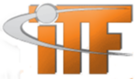 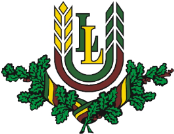 1 Opening ceremony moderators: Ilva Siliniece and Amanda Kļaviņa (Students' Council president and ex-president)2 Olimpiad - individual work moderators: Svetlana Atslega, Natalija Sergejeva and Liene Strupule 3 Olimpiad - group work moderators: Anda Zeidmene, Tatjana Rubina and Anna Vintere4 International seminar-discussion moderator: Anna Vintere 11.30-12.0011.30-12.00Registration (Silver hall)Registration (Silver hall)12.00-12.4512.00-12.45Opening ISSMO and participants’ presentations1(Silver hall)Opening ISSMO and participants’ presentations1(Silver hall)StudentsStudentsTeachers / lecturersTeachers / lecturers13.00.-14.00Olympiad - individual work 213.00-14.15International seminar-discussion on the transformation of the math education into EDS 4 14.00-15.15Guided tour on the castle museym / Lunch (cafeteria “Niko”)14.15-15.00The reception with the Dean of the Faculty of Information Technologies 14.00-15.15Guided tour on the castle museym / Lunch (cafeteria “Niko”)15.00-16.00International seminar-discussion on the transformation of the math education into EDS 4 14.00-15.15Guided tour on the castle museym / Lunch (cafeteria “Niko”)15.00-16.00Checking individual works2 15.30-17.00Olympiad – group work3 (Silver hall)16.00-17.00Lunch (cafeteria “Niko”)17.00-17.4517.00-17.45Group work presentations (Silver hall)Group work presentations (Silver hall)17.45-18.0017.45-18.00Olympiad results and prize giving (Silver hall)Olympiad results and prize giving (Silver hall)18.0018.00Photo sessionPhoto session